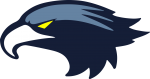 CV UNITED SOFTBALL - MEETING MINUTESMEETING DETAILSMeeting Facilitator: Jessica FongSecretary: Denise KruegermannDate: October, 4 2021Time: 8:04pm-9:09pmATTENDEESJessica Fong, Naveen Reddy, Eric Palmstrom, Chris Barnes, Jennifer Sabo, Meghan UlfeldtVOTING APPROVALSMinutes from last meeting (8.25.21) approvedPlaying Up/Down guidelines approved as presented by Eric PalmstromMEETING DISCUSSIONSTreasurer Meghan Ulfeldt shared current P&L; will submit final once additional information is receivedSponsorships: Employer match email to go out during the holidays8U:  Attendance has declined for clinics depending on game time; additional weekday practices may contribute10U:  Attendance is strong, more parents are helping out, families staying to watch other games12U:  Running smoothly, no concerns14U:  Potential rebate for families as it’s been a challenge to set games with other leagues December tournament opportunities; respective coaches to organize independently from the leagueMerchandise:  Time to order new batch of merchandise; Jennifer Sabo investigating costs Spring 2022:  Chris Barnes/Jess Fong working on a schedule to be presented at next board meetingEquipment:  Game balls to be purchased this week; chalk within the next few weeks